Conditional Type 2: If I did...MAK, Pui YeeThe Hong Kong Institute of EducationWhat would you do if you had a million dollars? Barenaked Ladies has written a song If I had a million dollars. Find out what they would do if they had the money.First listening.  Just listen (do not write anything).  Listen for the following:Give one example of what they would buy if they had a million dollars. A house, furniture, etc.Do they have one million dollars now? No.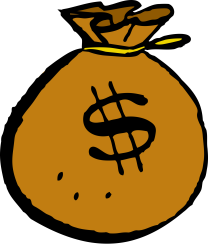 Listen to the song again more carefully for the lyrics.  Fill in the missing blanks:Now, complete the following sentences using the lyrics you have filled in or your own ideas 
(Note: I’d = I would. Please write I would below):
If I 	 had    a million dollars, I ____ would buy _____ you a house. 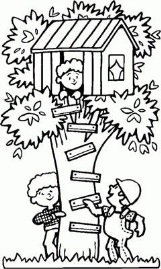 If I 	 had    a million dollars, I ____ would buy _____ you furniture for your house.If I 	  had    a million dollars, I__ would build __ a tree fort in our yard. If we 	built     a tree fort, we __ could put __ a little tiny fridge there.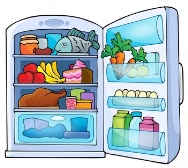 If we 	built     a tree fort, we__ would go up __ there and __ hang out __. If I 	 had    a million dollars, there __ would be __ foods laid out for us. What tense is used in the sentences in Question 3?  *Cross out the wrong answers below.Below are example sentences of Conditional sentences. However, some contain mistakes. Work in pairs:Decide which is correct and which is wrong. Explain to your partner.Matching Game. Your teacher will give you slips of conditional sentences. Work in pairs.
1) Match the slips up to form logical conditional sentences. 
2) Put them under Type 1 or Type 2 Conditional.Writing taskLet us watch a video about how Harry and his friends use their wands.
https://www.youtube.com/watch?v=zHPqO0UnaW8  (0’00-0’40) 
Imagine you were one of the characters in Harry Potter. What would you do if you had magic power and the following magic items?  Write a sentence for each item and share your ideas with your partner.  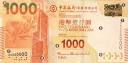 e.g. If I had a magic wand, I would turn paper into banknotes. Some songs to enjoy at home. In the following songs, Type 2 conditional sentences are used. Listen for the sentences and think about the meaning they make.  Tears in heaven by Eric Clapton at https://www.youtube.com/watch?v=-SP7hXCZF_o  If I Could Turn Back Time by Cher at https://www.youtube.com/watch?v=E9Vm9v4J-3E More Than Words by Extreme at https://www.youtube.com/watch?v=0R-FGchhwLw   If I Were A Carpenter by Bobby Darin at https://www.youtube.com/watch?v=rlGS4EqmUDE 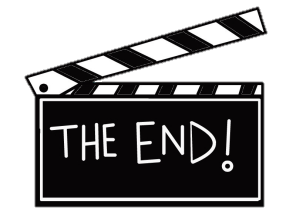 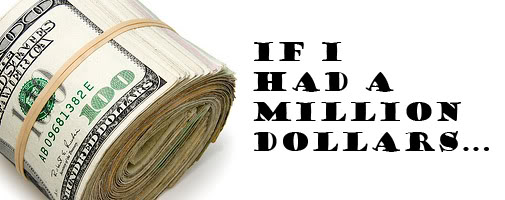 What would they do if they were rich? 
(https://www.youtube.com/watch?v=AtV6h4g9eYw)(0’21’’-1’46’’)If I had a million dollars (If I had a million dollars)I’d buy you a house (I would buy you a house)If I had a million dollars (If I had a million dollars)I’d buy you furniture for your houseMaybe a nice chesterfield or an ottomanIf I had a million dollars (If I had a million dollars) 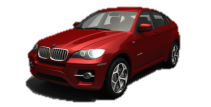 I’d buy you a K-Car, a nice Reliant automobile If I had a million dollars, I’d buy your love.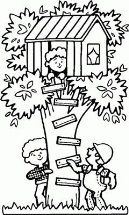 If I had a million dollarsI’d build a tree fort in our yard.If I had a million dollarsYou could help, it wouldn’t be that hard.If I had a million dollars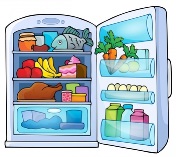 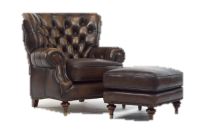 Maybe we could put a little tiny fridge
in there somewhereWe could just go up there and hang out.Like open the fridge and stuff, and there’d be foods laid out for usWith little pre-wrapped sausages and things. Mmmmm.They have pre-wrapped sausages but they don't have pre-wrapped bacon. 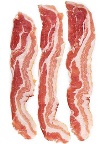 Well can you blame
 them? Yeah)The sentences above are Type 2 Conditional.For Type 2 Conditional, the situations in the if-clauses are  *imaginary/ real  in the present,
i.e. we do not expect having a million dollars to happen.How is Type 2 Conditional different from Type 1 Conditional?Type 1 Conditional :
We use Type 1 Conditional to talk about  * possible/ impossible  situations. 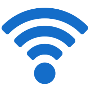 Correct or wrong?1aIf trees gave off Wi-Fi signals, we would plant many trees and save the planet._______1bIf trees give off Wi-Fi signals, we would plant many trees and save the planet.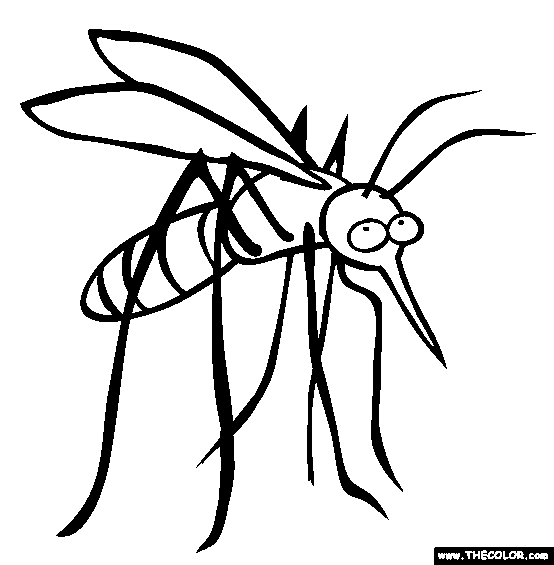 _______2aIf mosquitoes do not bite, everyone would love them._______2bIf mosquitoes did not bite, everyone would love them._______3aWe might not pick up the pen if the school cancelled exams._______3bWe may not pick up the pen if the school cancelled exams._______4aI could chat with animals if I knew their languages._______4bI can chat with animals if I knew their languages._______5aI will go the Wetland Park if the weather is fine. Possible situation Type 1_______5bI would go to the Wetland Park if the weather was fine. Impossible situation Type 2 (if the weather is very bad now) ________6aYou will be knowledgeable if you study hard. Possible situation Type 1_______6bYou would be knowledgeable if you studied hard. Impossible situation Type 2 (if you are very lazy and unlikely to study hard)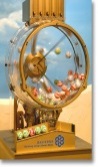 ______7aIf I had a time machine, I would go back to 2004. Imaginary Type 2_______7bIf I have a time machine, I will go back to 2004._______8aIf I went back to 2004, I would win the 1st prize of Mark Six. Imaginary Type 2_______8bIf I go back to 2004, I will travel to the future and win the 1st prize of Mark Six._______9aI will make a good living if I master English. Possible situation Type 1_______9bI would make a good living if I mastered English. Impossible situation Type 2 (if I can never master English)_______10aI would donate to charity if I were you._______10bI will donate to charity if I am you. Imaginary Type 2_______1. magic wand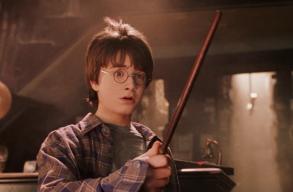 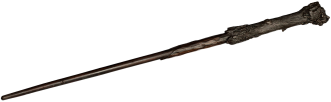 ___If I had a magic wand, I would turn all pictures into real things._____________________________________________________________________________________________________________________________________If I had a broomstick, I would fly to school and anywhere I want to go to. ___________________________________________________________________________________________________________________________________________________________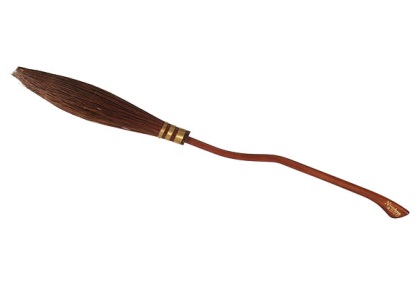 2. broomstick3. invisibility cloak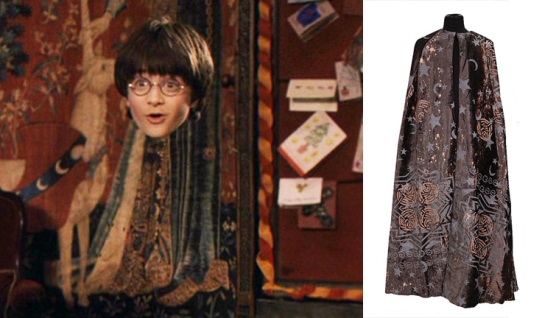 __If I had an invisibility cloak, I would get all candies from the tuck shop.__________________________________________________________________________________________________________________________________________________________________________If I had an owl, I would write to my friends more often._____________________________________________________________________________________________________________________________________________________________________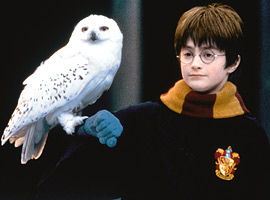 4. owl5. time turner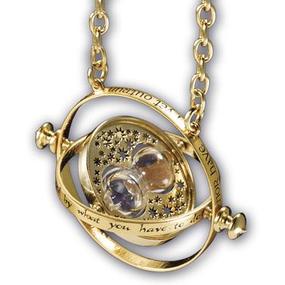 ___If I had a time turner, I could control time and I would not be late for school any more.__________________________________________________________________________________________________________________________________________________________________________________________